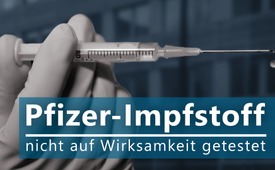 Pfizer-„Impfstoff“ nicht auf Wirksamkeit getestet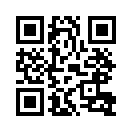 Der COVID-Impfstoff verhindert eine Übertragung des SARS-CoV-2.“ So wurde es in der Vergangenheit behauptet. Doch ist dem wirklich so? Robert Roos, niederländischer Politiker und Abgeordneter des EU-Parlaments, befragte am 10. Oktober 2022 im EU-Parlament Janine Small vom Pharmaunternehmen Pfizer, ob der COVID-Impfstoff auch dementsprechend getestet wurde. Hören Sie ihre erstaunliche Aussage dazu.
Janine Small, die Präsidentin für internationale Märkte beim Pharmaunternehmen Pfizer, war am 10.10.2022 im EU-Parlament. Auf eine Frage von Robert Roos, dem niederländischen Politiker und Abgeordneten des EU-Parlaments, gab Small zu, dass bei ihrem COVID-„Impfstoff“ nie getestet worden sei, ob er die Virusübertragung stoppe oder nicht.Öffentliche Medien, Behörden und Politiker schwiegen sich zum Vorfall im EU-Parlament entweder aus oder lenkten betont locker und entspannt ein, dass weder Pfizer, noch sonst jemand in der Vergangenheit je behauptet hätte, dass die „Impfung“ eine Übertragung des SARS-CoV-2 verhindere.Doch ist dem so? Pfizer-CEO Albert Bourla rühmte damals, die Impfung sei „100 Prozent effektiv zur Verhinderung von COVID-Fällen“.Am 12.8.2021 schrieb der Gesundheitsminister Alain Berset in einem COVID-19-Update: „Die Impfung gegen Corona schützt vor einer Ansteckung, der Weiterverbreitung des Virus und vor einem schweren Krankheitsverlauf.“ Wie lange lässt sich das Volk noch mit unehrlichen Versprechen zum „Impfen“ überreden?von mbQuellen:Falsche Versprechen
www.katischepis.ch/post/was-bleibt-vom-versprechen-covid-impfstoffe-beenden-die-pandemie

Debatte im Europarat: Gemäss news.com.au Artikel 13. Oktober 2022
www.news.com.au/technology/science/human-body/pfizer-did-not-know-whether-covid-vaccine-stopped-transmission-before-rollout-executive-admits/news-story/f307f28f794e173ac017a62784fec414

Aussage von Pfizer-CEO Bourla
www.corodok.de/hat-albert-bourla/
www.weltwoche.ch/story/suenden-der-vergangenheit/?postcommentsDas könnte Sie auch interessieren:#Impfen - Impfen – ja oder nein? Fakten & Hintergründe ... - www.kla.tv/Impfen

#Coronavirus - Covid-19 - www.kla.tv/Coronavirus

#DrMichaelYeadon - www.kla.tv/DrMichaelYeadon

#BioNTech/Pfizer - www.kla.tv/biontechKla.TV – Die anderen Nachrichten ... frei – unabhängig – unzensiert ...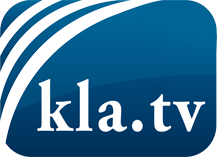 was die Medien nicht verschweigen sollten ...wenig Gehörtes vom Volk, für das Volk ...tägliche News ab 19:45 Uhr auf www.kla.tvDranbleiben lohnt sich!Kostenloses Abonnement mit wöchentlichen News per E-Mail erhalten Sie unter: www.kla.tv/aboSicherheitshinweis:Gegenstimmen werden leider immer weiter zensiert und unterdrückt. Solange wir nicht gemäß den Interessen und Ideologien der Systempresse berichten, müssen wir jederzeit damit rechnen, dass Vorwände gesucht werden, um Kla.TV zu sperren oder zu schaden.Vernetzen Sie sich darum heute noch internetunabhängig!
Klicken Sie hier: www.kla.tv/vernetzungLizenz:    Creative Commons-Lizenz mit Namensnennung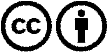 Verbreitung und Wiederaufbereitung ist mit Namensnennung erwünscht! Das Material darf jedoch nicht aus dem Kontext gerissen präsentiert werden. Mit öffentlichen Geldern (GEZ, Serafe, GIS, ...) finanzierte Institutionen ist die Verwendung ohne Rückfrage untersagt. Verstöße können strafrechtlich verfolgt werden.